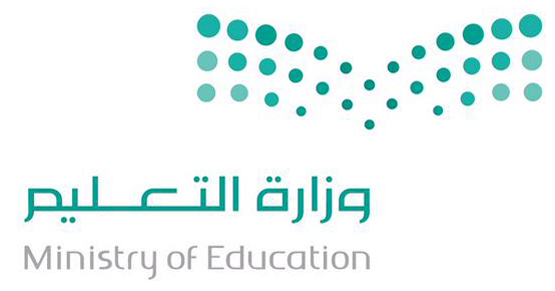 السؤال الأول :أصل الكلمة بضدها ؟                    1- طاعة                 2- صحب                السؤال الثاني :أجيبي عن الأسئلة  ؟1 - إلى أين اصطحب المعلم التلاميذ ؟         إلى المكتبة ، إلى الحديقة2 - لماذا كانت أم أحلام ترقد على السرير ؟         لأنها نائمة  ، لأنها متعبة                                   السؤال الثالث :أ / رتبي الكلمات الآتية   ؟ ( عطوف - وحنون - الجد - إن )0000000000000000000000السؤال الرابع :أكملي ؟ 1 – يجلس عمر 000000002 - رأت الأم المنزل 0000000 0000السؤال الخامس :1 - رأى المعلم عمر يجلس حزينا (  0000000000000)2 - صحب المعلم التلاميذ إلى مكتبة المدرسة ( 000000000000000 00000000)3 - المعلم هل تشكو من شئ يا بني ( 0000000000000000000000000 )السؤال السادس :دخلت أحلام غرفة أمها  0000000000000000000000000000000000      عاد الأب مسرعا 0000000000000000000000000000000000السؤال التاسع             إملاء      00000000000000000000000000000000000000000000000000000000000000000000000000000000000000000000000000000000000000000000000000000000000000000000000000000000000000000000000000000000000000000000000000000000000000000000000000000000000000000000000000000000